Республиканский заочный конкурс на лучшую природоохранную работу с обучающимися по охране первоцветов «Ты мне нужен …»Методическая разработка  внеклассного занятия по изобразительному искусству: «Рисование   подснежника»Номинация педагогическая «Островок природы» - литературный конкурс.                                     Гончарова Галина Витальевна                                 учитель начальных классов                       МБОУ «НОШ №33»город Майкоп, 2015 годПояснительная записка. В данной методической разработке учащиеся знакомятся с нетрадиционной техникой рисования – рисование пальцами.   Основной  материал – гуашь, а основным инструментом  в рисовании пальцами является рука, вернее пальцы, следовательно, уровень умения зависит от владения собственными руками. Рисование пальцами  превращает  занятие в увлекательное занятие и позволяет в силу своей специфичности больше внимания уделять тренировке силы пальцев, развитию мелкой моторики рук.  Рука становится более послушной, более подготовленной  для успешного занятия письмом.     На занятиях рисования пальцами решаются практические, воспитательно-образовательные    задачи, развивается личность ребенка, его воображение, способность к творчеству. Дети получают знания, навыки и умения, познают мир, расширяют свои возможности.  Данная техника хороша тем, что она доступна детям любого возраста, позволяет быстро достичь желаемого результата и вносит новизну в творчество детей, делает его более увлекательным и интересным, что очень важно при работе с детьми.   Рисование пальцами  является и занятием по развитию речи. В процессе обыгрывания сюжета будущей картины  и выполнения практической части  занятия ведется непрерывный разговор с детьми. Такая игровая организация деятельности  детей стимулирует их речевую активность.    В процессе работы на занятиях   рисования пальцами решаются задачи:1. Развитие мелкой моторики и координация движения рук;2. Стимулирование зрительного и слухового восприятия, внимания, памяти, связной речи, расширение словарного запаса;3. Разработка мелких мышц рук и координация пальцев.    Занятия с использованием нетрадиционных методов обучения   увлекательны, но требуют сосредоточенности и определенного напряжения, поэтому  в структуру занятий всегда включены физминутки, динамические разминки, пальчиковая гимнастика. В результате чего дети  активны, любознательны, общительны, уверены в себе. В зависимости от сложности сюжета одну работу дети могу исполнить как за одно занятие, так и в течении нескольких последовательных занятий .                                                         В данной технике   можно создавать цветы, растения, насекомых, рыб, животных. Первые успехи в работе вызовут у детей желание создавать тематические картинки  сначала под руководством взрослого, а затем в собственном творчестве, что будет способствовать развитию воображения и фантазии.   Рисование пальцами -  замечательный по своим возможностям метод в изобразительной деятельности. Он позволяет детям сделать картину рельефной и за счет этого более выразительной и живой.     Цели занятия:  формировать навыки рисования с использованием нетрадиционной техники «рисование пальцами», эмоциональное отношение к действительности, нравственно-эстетическую отзывчивость на прекрасное в жизни,  представления об изменениях в природе, происходящих весной; закреплять знания о приметах весны, воспитывать чувство прекрасного в природе через живопись, музыку, поэзию; развивать воображение, фантазию, чувство композиции, творческую активность, художественно-креативные способности, мелкую моторику и координацию движений рук, трудолюбие, аккуратность.     Оборудование для детей: гуашь, кисти №1, плотный лист бумаги формата А-4, баночки для воды, палитра, салфетки.   Оборудование для учителя: проектор, экран, компьютер, декорации на доску, раздаточный материал.I.Организационный момент.Прошла перемена.Раздался звонок.Пора поскорееНачать наш урок.Вы друг другу улыбнитесьИ тихонечко садитесь.Все ли правильно сидят?Все ль внимательно глядят?- А задания интересные вы готовы выполнять?II.     Определение темы и целей занятия.  На фоне музыки учитель читает загадку:СЛАЙД №1Я распускаю почкиВ зеленые листочки.Деревья поливаю,Движения полна,А зовут меня …        /Весна/- Весна – удивительное время года.- Какие приметы весны вы заметили в природе? СЛАЙД №2,№3- Весной и день прибавился, и время несется скорым поездом. Едва пригрело солнышко, как на земле появились черные прорехи (как вы понимаете смысл этого слова?) проталинок. Едва с крыш с шумом скатился последний рыхлый снег, как прорезались бурые листочки первой травы. После прилета грачей весна изо дня в день набирает силу. Ширятся проталины, выше и ярче светит солнце. Весна пробуждает не только природу, но и душу человека. Красоту этого времени года воспевают в своих произведениях поэты, музыканты и художники.В такой чудесный день хочется побыстрее отправиться в лес, полюбоваться пробуждением природы. Давайте прямо сейчас совершим виртуальную экскурсию на одну замечательную полянку. Но для того, чтобы отправиться на экскурсию, нам нужно узнать ее тему. Перед вами ребус. СЛАЙД №4- Еще не успел стаять снег, а уже поднимают свои яркие цветки к весеннему солнышку первоцветы. После длительной зимы созерцание (как вы понимаете смысл этого слова?)    первоцветов в природе вызывает положительные эмоции у людей, а это благоприятно сказывается на их здоровье, работе.Итак, наша экскурсия будет посвящена встрече с  первоцветами. На Руси считали, что первоцветы вырастают там, где ударит первая молния. В скандинавских преданиях первоцвет – это не что иное, как ключик богини весны ФРЕИ, которым она отпирает двери теплу после долгой зимы.- Какой же первоцвет нас первым встретит на лесной проталинке, вы узнаете, разгадав кроссворд. СЛАЙД №5(Класс делится на три группы. Каждая группа получает задание. Под музыку П.И Чайковского «Времена года» учащиеся разгадывают кроссворд)- Какое слово у вас получилось по вертикали? (Подснежник). СЛАЙД №6Пробивается росток –Удивительный цветок.Из-под снега вырастает,Солнце глянет – расцветает.- Почему подснежник так назвали?  СЛАЙД №7,8По одной древней легенде, подснежники были первыми цветами на земле. Когда Бог изгнал Адама и Еву из рая.  На земле была зима, и шел снег. Ева замерзла и стала плакать. Снежинки пожалели ее и несколько из них превратились в цветы. Ева очень обрадовалась этому. У нее возникла надежда на прощение, а цветы - подснежники - с тех пор стали символом надежды. СЛАЙД №9- Закройте глаза (под музыку П.И.Чайковского), представьте себе весенний солнечный день. В лесу во всю бурлит жизнь: поют птицы, журчат ручьи, понюхаете запах весны (можно развеять освежитель воздуха с нежным ароматом) … Вот мы и очутились на лесной полянке. (Дети открывают глаза. На открытой доске они видят такой пейзаж: голые деревья, проталины, сквозь которые видны оборванные стебельки подснежников. На дереве сидит синичка с письмом в клювике.)- Ребята, нас встречает синичка Зинька. А письмо наверное для нас. «Дорогие ребята! Мы так ждали встречи с вами,   но пришли недобрые люди с корзинками и безжалостно оборвали весеннее украшение нашей полянки – подснежники. А мы так хотели, чтобы вы полюбовались этой красотой вместе с нами. Теперь наша полянка безжизненна. Что нам делать? Помогите!
Жители полянки Подснежников.»- Ребята, а зачем людям понадобилось такое большое количество подснежников? Как вы оцениваете их поступок? СЛАЙД №10- Запомните правило: Находясь в природе, нельзя срывать растения для букетов. Букеты можно составлять из тех растений, которые выращены человеком.- Мое предложение, а давайте оживим подснежники с помощью красок. Как нам это сделать, ведь мы с вамиЗахватили с собой гуашевые краски, голубые листы бумаги, баночки для воды и кисточки №1. Чего не хватает? (Кисточек №5). Значит научимся рисовать подснежники с помощью указательного пальца.- Сколько событий нам пришлось пережить! Давайте отдохнем!III. Физминутка. «Зарядка цветов».Говорит цветку цветок:                     /  Дети поднимают и«Подними-ка свой листок.                 опускают руки./Выйди на дорожку,                           /  Дети шагают на месте,Да притопни ножкой.                         высоко поднимая колени./Да головкой покачай –                     /  Вращение головой./Утром солнышко встречай.Стебель наклони слегка –                /  Наклоны./Вот зарядка для цветка.А теперь росой умойся,                    / Встряхивание кистями рук./Отряхни и успокойся.Наконец готовы все                           / Дети садятся./День встречать во всей красе.IV. Творческая практическая деятельность.Первый этап. СЛАЙД №11Положите перед собой вертикально плотный лист голубого цвета. Подумайте, сколько подснежников вы нарисуете. Желательно нечетное количество. Вспомните, куда направлены лепестки подснежника и сколько их у одного цветка. Указательный пальчик смачиваем в воде, макаем его в белила, делаем отпечаток и сразу же протягиваем вверх. Итак три лепестка, которые соединяются вверху. Первый цветок готов. Я нарисую пять подснежников.Второй этап. СЛАЙД №12Таким же способом рисуем листики. Найдите зеленый цвет гуаши, можно добавить немного желтого цвета, потому что первая зелень светло-зеленая. Макаем указательный пальчик в полученную смесь. Внизу листики чуть пошире, чем вверху, поэтому начинаем рисовать снизу, делаем отпечаток и протягиваем повыше, можно наклонить влево или вправо.Третий этап. СЛАЙД №13С помощью тонкой кисточки №1 сверху вниз рисуем стебельки, подрисовываем острые кончики листиков. «Тычком» соединяем цветок и стебелек.Четвертый этап. СЛАЙД №14Проталину рисуем коричневым цветом. Макаем указательный пальчик и близко друг к другу делаем отпечатки внизу рисунка. Получилось рельефное изображение проталины.- Подснежники готовы!Динь! Дон! Динь! Дон!Это что за нежный звон?Это пролесок – подснежникУлыбается сквозь сон.                                     Ю. Мориц(Под песню «Шел по лесу музыкант» учащиеся готовые работы вывешивают на доску)- Вот и ожила лесная полянка!V. Итог занятия.1. - Посмотрите, у нас получилась полянка полная подснежников! Красота!- Вам понравилось рисовать подснежники пальчиком?- Какое у вас настроение? Интересная работа и хороший результат всегда повышают настроение.- Составьте синквейн к слову ПОДСНЕЖНИК (дети делятся на группы по 4 человека)подснежникнежный редкийпробивается белеет благоухаетПодснежник – первый вестник весны!первоцветподснежниктрепетный беззащитныйрастет наклоняется радуетподснежник, ты нам нужен!цветок- Прекрасные представители флоры (растительный мир) к сожалению, на земле убывают, и от нас с вами зависит не дать исчезнуть им навсегда. А сохраняя растения, мы сохранимся и сами. СЛАЙД №15Вот букет!Он брошен вместе с сором.Умирают, сжавшись, лепестки.Это мы срываем без разбораНежные, тугие стебельки,Зачем мы рвали их, не знаю.Быстро вянет первоцвет,Вестников весны там больше нет.Ведь не могут же подснежники сказать:«ТОЛЬКО ОЧЕНЬ ПРОСИМ: НАС НЕ РВАТЬ!»Должны мы над цветами наклоняться,Не для того, чтоб рвать или срезать,А чтоб увидеть добрые их лицаИ наши добрые им лица показать!2. Рефлексия. Игра «Ручеек»- Снег растаял и по склонам, где расцвели подснежники, побежал весенний ручеек. Он спешит к своей маме – большой реке. (Дети становятся друг за другом, берутся за руки) Учитель ведет детей за собой, приговаривая: «Бежит ручей, журчит ручей, поет ручей, все быстрей, быстрей, быстрей …» по сигналу «СТОП!» дети останавливаются.- Понравилась вам экскурсия?- С каким настроением вы вернулись? Покажите с помощью смайликов.3. Уборка рабочих мест.  «Цветочный кроссворд»По горизонтали:Какое растение называют «золотыми ключиками весны»?Какое растение называют «цветок-светофор» или «цветок-букетик»? Когда оно распускается, цветки у него розовые. Пройдет немного времени, и они станут малиновыми, а затем фиолетовыми. А увядшие цветки имеют синий цвет. Так как цветки на одном стебле распускаются в разное время, то и получается маленький букетик.А я цветочек желтенький 
С зеленым стебельком 
Раскроюсь утром ранним 
Закроюсь вечерком.Растение – символ весны, из фарфоровых чашечек которого образуются красные бусинки.Зацветает этот весенний цветок очень рано: едва снег успевает исчезнуть. Маленькое растеньице с чудесными сиреневыми цветками, собранными в густую кисть. А у каждого цветочка длинный вырост – хохолок. Радует нас этот хрупкий цветок недолго.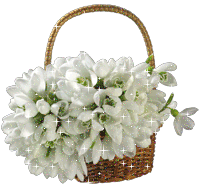                 По  вертикали:Первый вылез из землицы. На проталинке
Он мороза не боится,
Хоть и маленький. ПМОЛХ